ДОДАТНА ПОЈАШЊЕЊА КОНКУРСНЕ ДОКУМЕНТАЦИЈЕјавна набавка број 1.3.9/1/2018 радовиЗзавршетак доградње фискултурне сале ОШ „Карађорђеˮ у Тополи Питање:Поводом расписаног тендера за објекат доградње спортске сале у општини Топола, постављамо питање у вези столарије, где је у пројектном задатку дато да испуна гаса у стаклима буде од криптона. Да ли је могућа измена, да испуна стакла буде од аргон гаса?Одговор:На постављено питање већ је дат одговор који је објављен на Порталу јавних набавки и интернет страници наручиоца. Наиме, није могуће извршити замену гаса за испуну, без промене техничких и термичких карактеристика.Питање:Поводом расписаног тендера за објекат доградње фискултурне сале ОШ Карађорђе у општини Топола, број јавне набавке 1.3.9/1/2018, постављамо питање у вези столарије, где је у пројектном задатку дато да испуна гаса у стаклима буде од криптона. Да ли је могућа замена, да испуна стакла буде аргон гас, који има исту енергетску ефикасност.Одговор:Измена да испуна стакла буде аргон гас, а да столарија има исту енергетску ефикасност је могућа уколико се предвиђени термопан пакет са испуном од криптон гаса земени пакетом 4+16+4+16+4cm са испуном од аргона.Комисија за јавну набавку 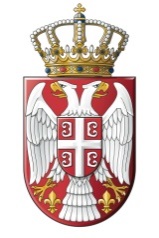  РЕПУБЛИКА СРБИЈА  Министарство омладине и спорта Број: 404-02-25/2018-08Датум: 5. октобар 2018. годинеБ е о г р а д Булевар Михајла Пупина 2